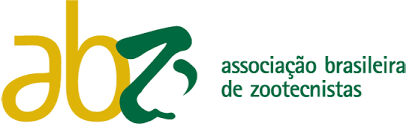 TERMO DE COMPROMISSO PELA ZOOTECNIA BRASILEIRAA Zootecnia brasileira começou sua história em 1966, época em que se deu início ao curso de graduação em Zootecnia como opção de formação em nível superior na Pontifícia Universidade Católica de Uruguaiana, cuja aula inaugural foi realizada em 13 de maio. Data essa que passou a ser considerada simbolicamente como o Dia do Zootecnista pela comunidade de estudantes e profissionais Zootecnistas, instituições de ensino e pesquisa, e empresas públicas e privadas que tem entre seus colaboradores os Zootecnistas.Desde os idos de 1966 até os dias atuais, a Zootecnia cresceu, expandiu, solidificou e tornou-se essencial ao país como profissão por gerar conhecimento, inovações e tecnologias aplicáveis, bem como para a formação de profissionais com competência qualificada diferenciada para atuar no desenvolvimento do agronegócio, especialmente da pecuária nacional. Nesse particular, se for feito um paralelo ao desenvolvimento da pecuária em nosso país nos últimos 50 anos, o Zootecnista, conjuntamente com outras categorias profissionais, foi e é ator essencial para conferir o grau de competividade das diferentes cadeias produtivas da criação animal e assegurar a produção de proteína de origem animal de forma eficiente, economicamente viável, socialmente justa, ética, garantindo bem-estar animais e ambientalmente correta para atendimento da demanda da população. Essa expansão é tão notória que hoje, a Zootecnia nacional conta com 129 cursos de graduação em Zootecnia, mais 21 mil alunos regularmente matriculados e um número superior a 35 mil profissionais atuantes em todo os rincões desse Brasil de dimensões continentais.Nós crescemos muito, mas ainda precisamos de auxílio em diversas pautas. A principal é a criação do nosso Sistema de Conselhos de Zootecnia, já que hoje estamos atrelados, ainda, ao Sistema de Conselho de Medicina Veterinária. E essa desvinculação só é possível com força política, com o apoio de prefeitos, prefeitas, vereadores e vereadoras, que articulam com deputados e deputadas o avanço desta pauta dentro do Congresso Nacional e junto ao Governo Federal. Em nome da ABZ, a comunidade zootécnica solicita o seu compromisso público com essa pauta caso eleito(a), apoiando as demandas da Zootecnia nacional em atendimento aos interesses dos Zootecnistas, mas sobretudo da nação brasileira de forma democrática para as categorias profissionais que fazem o melhor pelo nosso país.Cidade, dia e mês de 2020.Nome do(a) candidato(a)Cargo